第６回「家族理解」ワークショップ　ｉｎ　山形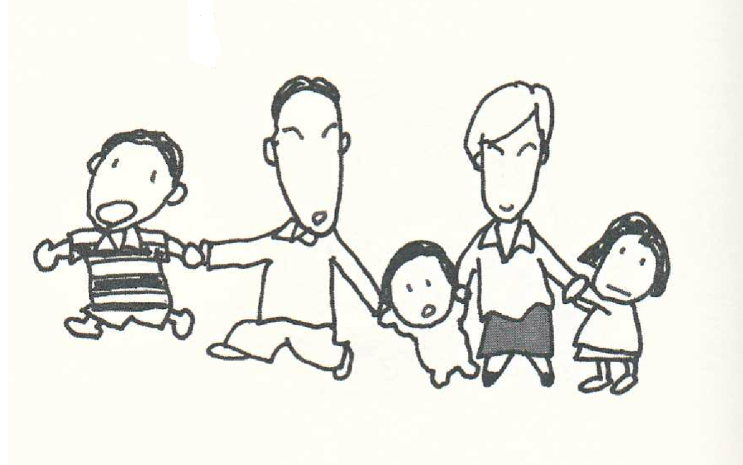 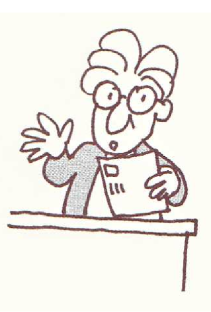 期　日　　令和６年　４月１４日（日）　10：00　～　17：00　講　師　　団　士郎　氏　「仕事場　Ｄ・Ａ・Ｎ」主宰　家族心理臨床家　立命館大学大学院客員教授　場　所　　山形市総合福祉センター　　３F　３－１研修室　　　　　山形市城西町2—2—22お問い合わせ（おれんじサポートチームこころ内　佐藤　023－616-5250）参加費　　9000円（当日ご持参下さい。学生　半額）　申込み　　申し込み用紙に必要事項を記入し　ＦＡＸでお申し込み下さい。　　　　締切り　　令和６年４月７日（日）　【団 士郎氏　プロフィール】立命館大学大学院　応用人間科学研究科　客員教授　ファミリーセラピスト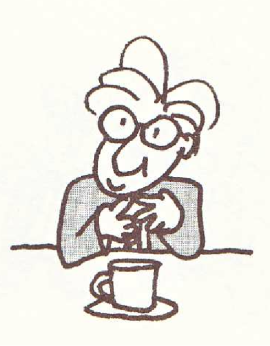 25年間　児童相談所の臨床心理職を経て独立　仕事場Ｄ・Ａ・Ｎを設立日本漫画家協会会員「家族理解ｉｎ東京」　他　日本各地で家族理解ＷＳ開催中学校の先生や、子育て中の両親向けの　オンライン研修も開催している【主な著書】「家族の練習問題」　１巻～９巻　（ホンブロック　）対人援助職のための家族理解入門（中央法規）　　　　　「不登校と家族療法」「非行と家族療法」「父親と家族療法」（各共著）　ミネルヴｱ書房　　他＜参加申込書（添付書不要）＞第６回　家族理解ワークショップin　山形～　令和６年４月１４日（日）～「家族理解」勉強会　　世話役　　佐藤　千鶴　行ＦＡＸ：０２３－616－5455　＊希望者にはお弁当を手配します。（　1000円くらい。料金は当日）職　　種氏　　名弁当希望者（〇）①所属②住所〒　　　　－〒　　　　－〒　　　　－③連絡先TEL（　　　　　　）　　　　　－TEL（　　　　　　）　　　　　－FAX（　　　　　）　　　　　―③連絡先Email